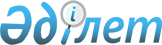 О развитии транспортных систем государств – членов Евразийского экономического союза с учетом наилучших международных практикРекомендация Коллегии Евразийской экономической комиссии от 24 декабря 2019 года № 43.
      Коллегия Евразийской экономической комиссии в соответствии с пунктом 1 и подпунктом "б" пункта 3 плана мероприятий ("дорожной карты") по реализации Основных направлений и этапов реализации скоординированной (согласованной) транспортной политики государств – членов Евразийского экономического союза на 2018 – 2020 годы, утвержденного Решением Евразийского межправительственного совета от 25 октября 2017 г. № 3,
      признавая, что применение в рамках Евразийского экономического союза (далее – Союз) наилучших международных практик по формированию рынка транспортных услуг будет способствовать эффективной реализации государствами – членами Союза (далее – государства-члены) задач и приоритетов скоординированной (согласованной) транспортной политики, 
      подчеркивая важность углубления интеграции транспортных систем государств-членов в международную транспортную систему, принятия согласованных мер по обеспечению общих преимуществ в сфере транспорта, в том числе содействия более полной реализации географических преимуществ Союза при осуществлении транзитных транспортно-экономических связей между Европой и Азией,
      основываясь на результатах анализа мирового рынка транспортных услуг и участия государств-членов в международных договорах в сфере транспорта и инфраструктуры,
      рекомендует государствам-членам с даты опубликования настоящей Рекомендации на официальном сайте Союза:
      1. При разработке проектов актов органов Союза в сфере транспорта принимать во внимание:
      документы, разрабатываемые и принимаемые международными организациями и интеграционными объединениями, в том числе ООН и ее региональными комиссиями, специализированными учреждениями, СНГ, Шанхайской организацией сотрудничества, международными транспортными организациями;
      нормативные акты Европейского парламента, Совета Европейского союза, Европейской комиссии, регламентирующие деятельность автомобильного, водного, железнодорожного, воздушного транспорта, условия либерализации рынка услуг в сфере транспорта, развитие смешанных перевозок и мультимодальной транспортно-логистической инфраструктуры, вопросы транспортного контроля, создания безбарьерной среды для бизнеса и устранения препятствий, а также программные и стратегические документы по реализации транспортной политики Европейского союза;
      результаты аналитических докладов, размещенных на официальном сайте Союза.
      2. Проработать вопросы, касающиеся:
      целесообразности унификации законодательства государств-членов, регламентирующего вопросы функционирования отдельных видов транспорта, для достижения целей Союза, предусмотренных Договором о Евразийском экономическом союзе от 29 мая 2014 года;
      целесообразности заключения международных договоров в рамках Союза, регулирующих вопросы транспортного сообщения между государствами-членами;
      выработки скоординированной позиции при применении международных договоров, перечень которых размещен на официальном сайте Союза, в целях учета интересов государств-членов в международных организациях; 
      упрощения и оптимизации контроля перевозок, в том числе путем создания механизма прослеживаемости перемещения товаров.
					© 2012. РГП на ПХВ «Институт законодательства и правовой информации Республики Казахстан» Министерства юстиции Республики Казахстан
				
      Председатель Коллегии
Евразийской экономической комиссии

Т. Саркисян
